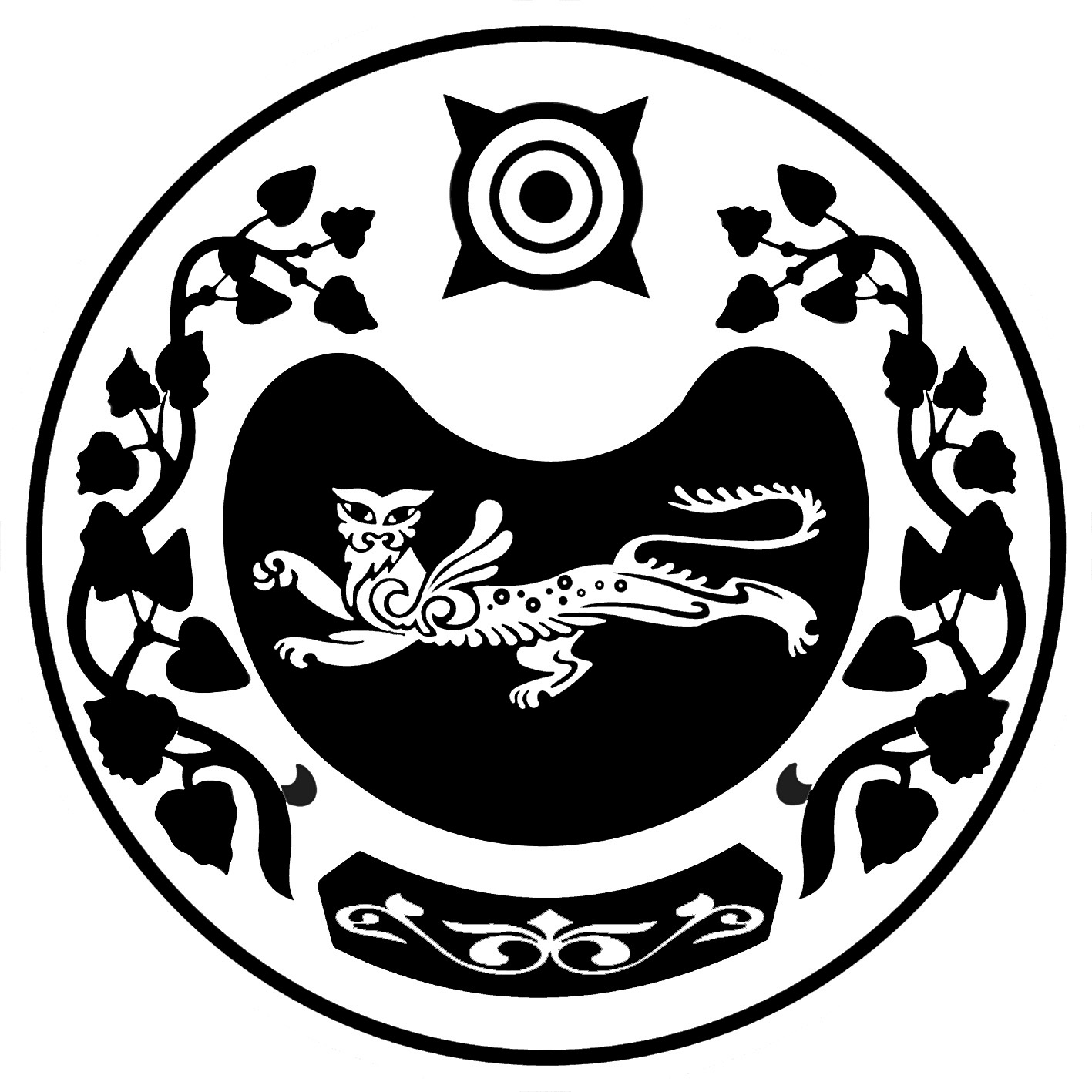  П О С Т А Н О В Л Е Н И Еот 29.12.2016г.	     № 416-пс.Калинино Об утверждении Правил определениятребований к закупаемым муниципальнымиорганами и подведомственными им казеннымиучреждениями отдельных видовтоваров, работ, услуг (в том числе предельных цен товаров, работ, услуг) для обеспечения муниципальных нужд Калининского сельсовета	В соответствии со статьей 19 Федерального закона от 05.04.2013г. N 44-ФЗ "О контрактной системе в сфере закупок товаров, работ, услуг для обеспечения государственных и муниципальных нужд", Постановлением Правительства Российской Федерации от 02.09.2015г. N 926 "Об утверждении Общих правил определения требований к закупаемым заказчиками отдельным видам товаров, работ, услуг (в том числе предельных цен товаров, работ, услуг)", Постановлением администрации Калининского сельсовета от 29.12.2016г. N 415-п "Об утверждении Требований к порядку разработки и принятия муниципальных правовых актов о нормировании в сфере закупок, содержанию указанных актов и обеспечению их исполнения", руководствуясь Уставом муниципального образования Калининского сельсовета, администрация Калининского сельсоветаПОСТАНОВЛЯЕТ:1.Утвердить Правила определения требований к закупаемым муниципальными органами, подведомственными им казенными учреждениями отдельных видов товаров, работ, услуг (в том числе предельных цен товаров, работ, услуг) для обеспечения муниципальных нужд Калининского сельсовета согласно приложению к настоящему постановлению.2.Муниципальным органам утвердить требования к закупаемым ими и их подведомственными казенными учреждениями отдельным видам товаров, работ, услуг (в том числе предельных цен товаров, работ, услуг).3.Настоящее постановление вступает в  силу с 01.01.2017г.4.Специалисту администрации Калининского сельсовета (Медведевой М.С.) опубликовать настоящее постановление на сайте поселения и в единой информационной системе в сфере закупок.5.Контроль за исполнением настоящего постановления оставляю за собой.Глава Калининского сельсовета                                                             И.А.Сажин                 Приложениек постановлению администрации             Калининского сельсоветаот 29.12.2016г. № 416-пПРАВИЛАОПРЕДЕЛЕНИЯ ТРЕБОВАНИЙ К ЗАКУПАЕМЫМ МУНИЦИПАЛЬНЫМИОРГАНАМИ, ПОДВЕДОМСТВЕННЫМИ ИМ КАЗЕННЫМИ УЧРЕЖДЕНИЯМИ ОТДЕЛЬНЫХ ВИДОВ ТОВАРОВ, РАБОТ, УСЛУГ (В ТОМ ЧИСЛЕ ПРЕДЕЛЬНЫХ  ЦЕН ТОВАРОВ, РАБОТ, УСЛУГ) ДЛЯ ОБЕСПЕЧЕНИЯ МУНИЦИПАЛЬНЫХ НУЖД КАЛИНИНСКОГО СЕЛЬСОВЕТА (ДАЛЕЕ - ПРАВИЛА)1. Настоящие Правила устанавливают порядок определения требований к закупаемым муниципальными органами, подведомственными им казенными  учреждениями отдельным видов товаров, работ, услуг (в том числе предельных цен товаров, работ, услуг).2. Под видом товаров, работ, услуг в целях настоящих Правил понимаются виды товаров, работ, услуг, соответствующие 6-значному коду позиции по Общероссийскому классификатору продукции по видам экономической деятельности.3. Требования к закупаемым муниципальными органами и подведомственными им казенными учреждениями отдельных видов товаров, работ, услуг (в том числе предельных цен товаров, работ, услуг) утверждаются муниципальными органами в форме перечня отдельных видов товаров, работ, услуг, в отношении которых устанавливаются потребительские свойства (в том числе характеристики качества) и иные характеристики, имеющие влияние на цену отдельных видов товаров, работ, услуг (далее - ведомственный перечень).Ведомственный перечень составляется по форме согласно приложению № 1 к настоящим Правилам на основании обязательного перечня отдельных видов товаров, работ, услуг, в отношении которых определяются требования к их потребительским свойствам (в том числе качеству) и иным характеристикам (в том числе предельных цен товаров, работ, услуг), предусмотренного приложением № 2 к настоящим Правилам (далее - обязательный перечень).В отношении отдельных видов товаров, работ, услуг, включенных в обязательный перечень, в ведомственном перечне определяются их потребительские свойства (в том числе качество) и иные характеристики (в том числе предельные цены, указанных товаров, работ, услуг), если указанные свойства и характеристики не определены в обязательном перечне.Муниципальные органы в ведомственном перечне определяют значения характеристик (свойств) отдельных видов товаров, работ, услуг (в том числе предельные цены товаров, работ, услуг), включенных в обязательный перечень, в случае, если в обязательном перечне не определены значения таких характеристик (свойств) (в том числе предельные цены товаров, работ, услуг).4. Муниципальные органы при формировании ведомственного перечня вправе включить в него дополнительно:а) отдельные виды товаров, работ, услуг, не указанные в обязательном перечне и не соответствующие критериям, указанным в пункте 7 настоящих Правил;б) характеристики (свойства) товаров, работ, услуг, не включенные в обязательный перечень и не приводящие к необоснованным ограничениям количества участников закупки;в) значения количественных и (или) качественных показателей характеристик (свойств) товаров, работ, услуг, которые отличаются от значений, предусмотренных обязательным перечнем, и обоснование которых содержится в соответствующей графе приложения № 1 к настоящим Правилам, в том числе с учетом функционального назначения товара, под которым для целей настоящих Правил понимается цель и условия использования (применения) товара, позволяющие товару выполнять свое основное назначение, вспомогательные функции, или определяющие универсальность применения товара (выполнение соответствующих функций, работ, оказание соответствующих услуг, территориальные, климатические факторы и другое).5. Ведомственный перечень формируется с учетом:а) положений технических регламентов, стандартов и иных положений, предусмотренных законодательством Российской Федерации, в том числе законодательством Российской Федерации об энергосбережении и о повышении энергетической эффективности и законодательством Российской Федерации в области охраны окружающей среды;б) положений статьи 33 Федерального закона от 05.04.2013г. № 44-ФЗ "О контрактной системе в сфере закупок товаров, работ, услуг для обеспечения государственных и муниципальных нужд";в) принципа обеспечения конкуренции, определенного статьей 8 Федерального закона от 05.04.2013г. № 44-ФЗ "О контрактной системе в сфере закупок товаров, работ, услуг для обеспечения государственных и муниципальных нужд";г) значений потребительских свойств (в том числе качества) и иных характеристик (свойств) отдельных видов товаров, работ, услуг установленных в количественных и (или) качественных показателях с указанием (при необходимости) единицы измерения в соответствии с Общероссийским классификатором единиц измерения.6. Утвержденный муниципальными органами ведомственный перечень должен позволять обеспечить муниципальные нужды, но не приводить к закупкам товаров, работ, услуг, которые имеют избыточные потребительские свойства (функциональные, эргономические, эстетические, технологические, экологические свойства, свойства надежности и безопасности, значения которых не обусловлены их пригодностью для эксплуатации и потребления в целях оказания муниципальных услуг (выполнения работ) и реализации муниципальных функций), или являются предметами роскоши в соответствии с законодательством Российской Федерации.7. Отдельные виды товаров, работ, услуг, не включенные в обязательный перечень, подлежат включению в ведомственный перечень при условии, если средняя арифметическая сумма значений следующих критериев превышает 20 процентов:а) доли оплаты по отдельному виду товаров, работ, услуг для обеспечения муниципальных нужд за отчетный финансовый год (в соответствии с графиками платежей) по контрактам, информация о которых включена в реестр контрактов, заключенных муниципальными органами и подведомственными им казенными учреждениями в общем объеме оплаты по контрактам, включенным в указанный реестр (по графикам платежей), заключенным соответствующими муниципальными органами и подведомственными им казенными учреждениями;б) доли контрактов муниципального органа и подведомственных ему казенных  учреждений на приобретение отдельного вида товаров, работ, услуг для обеспечения муниципальных нужд, заключенных в отчетном финансовом году, в общем количестве контрактов этого муниципального органа и подведомственных ему казенных учреждений на приобретение товаров, работ, услуг, заключенных в отчетном финансовом году.8. Муниципальные органы при включении в ведомственный перечень отдельных видов товаров, работ, услуг, не указанных в обязательном перечне, применяют установленные пунктом 7 настоящих Правил критерии исходя из определения их значений в процентном отношении к объему осуществляемых муниципальными органами и подведомственными им казенными учреждениями закупок.9.В целях формирования ведомственного перечня муниципальные органы вправе определять дополнительные критерии отбора отдельных видов товаров, работ, услуг и порядок их применения, не приводящие к сокращению значения критериев, установленных пунктом 7 настоящих Правил.10.Дополнительно включаемые в ведомственный перечень отдельные виды товаров, работ, услуг должны отличаться от указанных в обязательном перечне отдельных видов товаров, работ, услуг кодом товара, работы, услуги в соответствии с Общероссийским классификатором продукции по видам экономической деятельности.11.Количественные и (или) качественные показатели характеристик (свойств) отдельных видов товаров, работ, услуг могут быть выражены в виде точного значения, диапазона значений или запрета на применение таких характеристик (свойств).Предельные цены товаров, работ, услуг устанавливаются в рублях в абсолютном денежном выражении (с точностью до 2-го знака после запятой).12.Значения потребительских свойств и иных характеристик (в том числе предельные цены) отдельных видов товаров, работ, услуг, включенных в ведомственный перечень, устанавливаются:а) с учетом категорий и (или) групп должностей работников муниципальных органов и подведомственных им казенных учреждений, если затраты на их приобретение в соответствии с Правилами определения нормативных затрат на обеспечение функций муниципальных органов (включая подведомственные казенные учреждения), утвержденными постановлением администрации Калининского сельсовета (далее - Правила определения нормативных затрат), определяются с учетом категорий и (или) групп должностей работников;б) с учетом категорий и (или) групп должностей работников, если затраты на их приобретение в соответствии с Правилами определения нормативных затрат не определяются с учетом категорий и (или) групп должностей работников, - в случае принятия соответствующего решения муниципальным органом.13. Цена единицы планируемых к закупке товаров, работ, услуг не может быть выше предельной цены товаров, работ, услуг, установленной в ведомственном перечне.Приложение № 1к Правилам определения требованийк закупаемым муниципальнымиорганами, подведомственнымиим казенными учреждениями отдельных видовтоваров, работ, услуг(в том числе предельные ценытоваров, работ, услуг)(форма)ВЕДОМСТВЕННЫЙ ПЕРЕЧЕНЬотдельных видов товаров, работ, услуг,их потребительские свойства (в том числе качество)и иные характеристики (в том числе предельные ценытоваров, работ, услуг) к ним--------------------------------<*> Указывается в случае установления характеристик, отличающихся от значений, содержащихся в обязательном перечне отдельных видов товаров, работ, услуг, в отношении которых определяются требования к их потребительским свойствам (в том числе качеству) и иным характеристикам (в том числе предельные цены товаров, работ, услуг).Приложение № 2к Правилам определения требованийк закупаемым муниципальнымиорганами, подведомственнымиим казенными учреждениями отдельных видовтоваров, работ, услуг(в том числе предельных центоваров, работ, услуг)ОБЯЗАТЕЛЬНЫЙ ПЕРЕЧЕНЬотдельных видов товаров, работ, услуг, в отношениикоторых определяются требования к потребительскимсвойствам (в том числе качеству) и иным характеристикам(в том числе предельные цены товаров, работ, услуг)РОССИЯ ФЕДЕРАЦИЯЗЫХАКАС РЕСПУБЛИКААFБАН ПИЛТIРI  АЙMAATAЗOБА ПИЛТIРI ААЛ  ЧÖБIHIҢYCTAF ПACTAAРОССИЙСКАЯ ФЕДЕРАЦИЯРЕСПУБЛИКА ХАКАСИЯУСТЬ-АБАКАНСКИЙ РАЙОН	       АДМИНИСТРАЦИЯКАЛИНИНСКОГО СЕЛЬСОВЕТАN № п/пКод по ОКПДНаименование отдельного вида товаров, работ, услугЕдиница измеренияЕдиница измеренияТребования к потребительским свойствам (в том числе качеству) и иным характеристикам, утвержденным администрацией Калининского сельсоветаТребования к потребительским свойствам (в том числе качеству) и иным характеристикам, утвержденным администрацией Калининского сельсоветаТребования к потребительским свойствам (в том числе качеству) и иным характеристикам, утвержденным муниципальным органомТребования к потребительским свойствам (в том числе качеству) и иным характеристикам, утвержденным муниципальным органомТребования к потребительским свойствам (в том числе качеству) и иным характеристикам, утвержденным муниципальным органомТребования к потребительским свойствам (в том числе качеству) и иным характеристикам, утвержденным муниципальным органомТребования к потребительским свойствам (в том числе качеству) и иным характеристикам, утвержденным муниципальным органомN № п/пКод по ОКПДНаименование отдельного вида товаров, работ, услугкод по ОКЕИНаименованиеХарактеристи-каЗначение характеристикиХарактерис-тикаЗначение характеристи-киЗначение характеристи-киОбоснование отклонения значения характеристи-ки от утвержден-ной администра-цией Калининского сельсоветаФункциональ-ное назначение <*>Отдельные виды товаров, работ, услуг, включенные в перечень отдельных видов товаров, работ, услуг, предусмотренный приложением № 2 к Правилам определения требований к закупаемым муниципальными органами, подведомственными им казенными учреждениями отдельных видов товаров, работ, услуг (в том числе предельных цен товаров, работ, услуг), утвержденным настоящим ПостановлениемОтдельные виды товаров, работ, услуг, включенные в перечень отдельных видов товаров, работ, услуг, предусмотренный приложением № 2 к Правилам определения требований к закупаемым муниципальными органами, подведомственными им казенными учреждениями отдельных видов товаров, работ, услуг (в том числе предельных цен товаров, работ, услуг), утвержденным настоящим ПостановлениемОтдельные виды товаров, работ, услуг, включенные в перечень отдельных видов товаров, работ, услуг, предусмотренный приложением № 2 к Правилам определения требований к закупаемым муниципальными органами, подведомственными им казенными учреждениями отдельных видов товаров, работ, услуг (в том числе предельных цен товаров, работ, услуг), утвержденным настоящим ПостановлениемОтдельные виды товаров, работ, услуг, включенные в перечень отдельных видов товаров, работ, услуг, предусмотренный приложением № 2 к Правилам определения требований к закупаемым муниципальными органами, подведомственными им казенными учреждениями отдельных видов товаров, работ, услуг (в том числе предельных цен товаров, работ, услуг), утвержденным настоящим ПостановлениемОтдельные виды товаров, работ, услуг, включенные в перечень отдельных видов товаров, работ, услуг, предусмотренный приложением № 2 к Правилам определения требований к закупаемым муниципальными органами, подведомственными им казенными учреждениями отдельных видов товаров, работ, услуг (в том числе предельных цен товаров, работ, услуг), утвержденным настоящим ПостановлениемОтдельные виды товаров, работ, услуг, включенные в перечень отдельных видов товаров, работ, услуг, предусмотренный приложением № 2 к Правилам определения требований к закупаемым муниципальными органами, подведомственными им казенными учреждениями отдельных видов товаров, работ, услуг (в том числе предельных цен товаров, работ, услуг), утвержденным настоящим ПостановлениемОтдельные виды товаров, работ, услуг, включенные в перечень отдельных видов товаров, работ, услуг, предусмотренный приложением № 2 к Правилам определения требований к закупаемым муниципальными органами, подведомственными им казенными учреждениями отдельных видов товаров, работ, услуг (в том числе предельных цен товаров, работ, услуг), утвержденным настоящим ПостановлениемОтдельные виды товаров, работ, услуг, включенные в перечень отдельных видов товаров, работ, услуг, предусмотренный приложением № 2 к Правилам определения требований к закупаемым муниципальными органами, подведомственными им казенными учреждениями отдельных видов товаров, работ, услуг (в том числе предельных цен товаров, работ, услуг), утвержденным настоящим ПостановлениемОтдельные виды товаров, работ, услуг, включенные в перечень отдельных видов товаров, работ, услуг, предусмотренный приложением № 2 к Правилам определения требований к закупаемым муниципальными органами, подведомственными им казенными учреждениями отдельных видов товаров, работ, услуг (в том числе предельных цен товаров, работ, услуг), утвержденным настоящим ПостановлениемОтдельные виды товаров, работ, услуг, включенные в перечень отдельных видов товаров, работ, услуг, предусмотренный приложением № 2 к Правилам определения требований к закупаемым муниципальными органами, подведомственными им казенными учреждениями отдельных видов товаров, работ, услуг (в том числе предельных цен товаров, работ, услуг), утвержденным настоящим ПостановлениемОтдельные виды товаров, работ, услуг, включенные в перечень отдельных видов товаров, работ, услуг, предусмотренный приложением № 2 к Правилам определения требований к закупаемым муниципальными органами, подведомственными им казенными учреждениями отдельных видов товаров, работ, услуг (в том числе предельных цен товаров, работ, услуг), утвержденным настоящим ПостановлениемОтдельные виды товаров, работ, услуг, включенные в перечень отдельных видов товаров, работ, услуг, предусмотренный приложением № 2 к Правилам определения требований к закупаемым муниципальными органами, подведомственными им казенными учреждениями отдельных видов товаров, работ, услуг (в том числе предельных цен товаров, работ, услуг), утвержденным настоящим Постановлением1.Дополнительный перечень отдельных видов товаров, работ, услуг, определенный муниципальным органомДополнительный перечень отдельных видов товаров, работ, услуг, определенный муниципальным органомДополнительный перечень отдельных видов товаров, работ, услуг, определенный муниципальным органомДополнительный перечень отдельных видов товаров, работ, услуг, определенный муниципальным органомДополнительный перечень отдельных видов товаров, работ, услуг, определенный муниципальным органомДополнительный перечень отдельных видов товаров, работ, услуг, определенный муниципальным органомДополнительный перечень отдельных видов товаров, работ, услуг, определенный муниципальным органомДополнительный перечень отдельных видов товаров, работ, услуг, определенный муниципальным органомДополнительный перечень отдельных видов товаров, работ, услуг, определенный муниципальным органомДополнительный перечень отдельных видов товаров, работ, услуг, определенный муниципальным органомДополнительный перечень отдельных видов товаров, работ, услуг, определенный муниципальным органомДополнительный перечень отдельных видов товаров, работ, услуг, определенный муниципальным органом1хххххххххххх№пп/пКод по ОКПДНаименование отдельного вида товаров, работ, услугТребования к потребительским свойствам (в том числе качеству) и иным характеристикам (в том числе предельные цены) отдельных видов товаров, работ, услугТребования к потребительским свойствам (в том числе качеству) и иным характеристикам (в том числе предельные цены) отдельных видов товаров, работ, услугТребования к потребительским свойствам (в том числе качеству) и иным характеристикам (в том числе предельные цены) отдельных видов товаров, работ, услугТребования к потребительским свойствам (в том числе качеству) и иным характеристикам (в том числе предельные цены) отдельных видов товаров, работ, услугТребования к потребительским свойствам (в том числе качеству) и иным характеристикам (в том числе предельные цены) отдельных видов товаров, работ, услугТребования к потребительским свойствам (в том числе качеству) и иным характеристикам (в том числе предельные цены) отдельных видов товаров, работ, услугТребования к потребительским свойствам (в том числе качеству) и иным характеристикам (в том числе предельные цены) отдельных видов товаров, работ, услугТребования к потребительским свойствам (в том числе качеству) и иным характеристикам (в том числе предельные цены) отдельных видов товаров, работ, услугТребования к потребительским свойствам (в том числе качеству) и иным характеристикам (в том числе предельные цены) отдельных видов товаров, работ, услугТребования к потребительским свойствам (в том числе качеству) и иным характеристикам (в том числе предельные цены) отдельных видов товаров, работ, услуг№пп/пКод по ОКПДНаименование отдельного вида товаров, работ, услугХарактеристикаЕдиница измеренияЕдиница измеренияМуниципальный органМуниципальный органМуниципальный органМуниципальный органМуниципальный органПодведомственное учреждениеПодведомственное учреждение№пп/пКод по ОКПДНаименование отдельного вида товаров, работ, услугХарактеристикаКод по ОКЕИНаименованиеМуниципальный органМуниципальный органМуниципальный органМуниципальный органМуниципальный органПодведомственное учреждениеПодведомственное учреждение№пп/пКод по ОКПДНаименование отдельного вида товаров, работ, услугХарактеристикаКод по ОКЕИНаименованиеРуководите-ли высшей группы должностей муниципальной службыРуководи-тели главной группы должностей муниципальной службыРуководители ведущей группы должностей муниципальной службыДолжности муници-пальной службы Иные должности, не относя-щиеся к муниципальнымГруппа должнос-тей категории "руководи-тели"Должности катего-рии "специа-листы и служащие"1.30.02.12Машины вычислительные электронные цифровые портативные массой не более 10 кг для автоматической обработки данных ("лэптопы", "ноутбуки", "сабноутбуки"). Пояснения по требуемой продукции: ноутбуки, планшетные компьютерыразмер и тип экрана, вес, тип процессора, частота процессора, размер оперативной памяти, объем накопителя, тип жесткого диска, оптический привод, наличие модулей Wi-Fi, Bluetooth, поддержки 3G (UMTS), тип видеоадаптера, время работы, операционная система, предустановленное программное обеспечение, предельная цена2.30.02.15Машины вычислительные электронные цифровые прочие, содержащие или не содержащие в одном корпусе одно или два из следующих устройств для автоматической обработки данных: запоминающие устройства, устройства ввода, устройства вывода. Пояснения по требуемой продукции: компьютеры персональные настольные, рабочие станции выводатип (моноблок/системный блок и монитор), размер экрана/монитора, тип процессора, частота процессора, размер оперативной памяти, объем накопителя, тип жесткого диска, оптический привод, тип видеоадаптера, операционная система, предустановленное программное обеспечение, предельная цена3.30.02.16Устройства ввода/вывода данных, содержащие или не содержащие в одном корпусе запоминающие устройства. Пояснения по требуемой продукции: принтеры, сканеры, многофункциональные устройстваметод печати (струйный/лазерный - для принтера/многофункционального устройства), разрешение сканирования (для сканера/многофункционального устройства), цветность (цветной/черно-белый), максимальный формат, скорость печати/сканирования, наличие дополнительных модулей и интерфейсов (сетевой интерфейс, устройства чтения карт памяти и т.д.)4. 34.10.22Автомобили легковыемощность двигателя, комплектация, предельная цена251лошадиная силане более 2004. 34.10.22Автомобили легковыемощность двигателя, комплектация, предельная цена383рубльне более 1,5 млн.5.36.11.11Мебель для сидения с металлическим каркасомматериал (металл), обивочные материалыпредельное значение - кожа натуральная; возможные значения: искусствен-ная кожа, мебельный (искусствен-ный) мех, искусствен-ная замша (микрофибра), ткань, нетканые материалыпредельное значение – искусствен-ная кожа; возможные значения: мебельный (искусствен-ный) мех, искусствен-ная замша (микрофибра), ткань, нетканые материалыпредельное значение – искусствен-ная кожа; возможные значения: мебельный (искусствен-ный) мех, искусствен-ная замша (микрофибра), ткань, нетканые материалыпредельное значение - ткань; возможные значения: нетканые материалыпредельное значение - ткань; возможные значения: нетканые материалыпредельное значение - кожа натураль-ная; возможные значения: искусственная кожа, мебельный (искусственный) мех, искусственная замша (микрофибра), ткань, нетканые материалыПредель-ное значение - ткань; возмож-ные значения: нетканые матери-алы6.36.11.12Мебель для сидения с деревянным каркасомматериал (вид древесины)предельное значение - массив древесины "ценных" пород (твердолиственных и тропических); возможные значения: древесина хвойных и мягколиственных пород: береза, лиственница, сосна, ельвозможное значение - древесина хвойных и мягколиственных пород: береза, лиственница, сосна, ельвозможное значение - древесина хвойных и мягколиственных пород: береза, лиственница, сосна, ельвозможное значение - древесина хвойных и мягколиственных пород: береза, листвен-ница, сосна, ельвозможное значение - древесина хвойных и мягколиственных пород: береза, лиственница, сосна, ельвозможное значение - древесина хвойных и мягколиственных пород: береза, листвен-ница, сосна, ельВозмож-ное значение - древесина хвойных и мягколиственных пород: береза, листвен-ница, сосна, ель6.36.11.12Мебель для сидения с деревянным каркасомобивочные материалыпредельное значение - кожа натураль-ная; возможные значения: искусствен-ная кожа; мебельный (искусствен-ный) мех, искусствен-ная замша (микрофиб-ра), ткань, нетканые материалыпредельное значение – искусствен-ная кожа; возможные значения; мебельный (искусствен-ный) мех, искусствен-ная замша (микрофиб-ра), ткань, нетканые материалыпредельное значение – искусствен-ная кожа; возможные значения; мебельный (искусствен-ный) мех, искусствен-ная замша (микрофиб-ра), ткань, нетканые материалыпредельное значение - ткань; возможные значения: нетканые материалыпредельное значение - ткань; возможные значения: нетканые материалыпредельное значение - кожа натураль-ная; возможные значения: искусственная кожа; мебельный (искусстве-нный) мех, искусственная замша (микрофибра), ткань, нетканые материалыпредельное значение - ткань. Возмож-ное значение: нетканые материалы7.36.12.12Мебель деревянная для офисов, административных помещений, учебных заведений, учреждений культуры и т.п.материал (вид древесины)предельное значение - массив древесины "ценных" пород (твердолиственных и тропичес-ких); возможные значения: древесина хвойных и мягколист-венных породвозможные значения - древесина хвойных и мягколист-венных породвозможные значения - древесина хвойных и мягколист-венных породвозможные значения - древесина хвойных и мягколис-твенных породвозможные значения - древесина хвойных и мягколист-венных породвозможные значения - древесина хвойных и мягколист-венных породВозмож-ные значения – древеси-на хвой-ных и мягко-листвен-ных пород